Урок технологии в начальной школе по теме:"Изделия мастеров народного творчества.Изготовление куклы из мочала"Цели: Обучающие: познакомить с творчеством народных мастеров-умельцев, научить работать с природным материалом - мочалом, обобщить и систематизировать знания о свойствах данного материала; отработать навыки переплетения мочала.Воспитательные: воспитание доброты и искренности, трудолюбия и любознательности, чувства прекрасного.Развивающие: развитие познавательных умений, трудовых умений; развитие навыков учебного труда.Оборудование для учителя: обыкновенное мочало, шпагат, ножницы, готовое изделие, таблицы с порядком выполнения работ, кора липы, лапти, разноцветная тесьма, репродукция картины В.М.Максимова "Бабушкины сказки", магнитофон.Оборудование для учеников: пучки мочала, шпагат, ножницы, тесьма, клеенки, готовые фартучки и платочки для кукол из льна.                                                       ХОД УРОКАI. Организационный момент (вводная беседа)Расскажи мне, мама, сказку,  Что приснилось ночью мне:  В чистом поле синеглазка  На серебряном коне. Мимо нашего окошка  Гуси-лебеди летят,  И считает лапой кошка  Дорогих своих котят. Мама, может это снится:  Я по радуге бегу  И держу в руках Жар-птицу,  Птицу счастья сберегу. Расскажи еще немножко  Про дружка на горбунке,  И тогда моя ладошка пусть уснет в твоей руке.Ю. Корнаков- Ребята, посмотрите на репродукцию картины известного художника Василия Максимовича Максимова "Бабушкины сказки".Звучит русская народная песня "В горнице моей…".- Что вы видите на этой картине?Беседа с детьми по содержанию картины- Как вы думаете, когда могли происходить события, изображенные художником на картине? (Ответы детей.)- Совершенно верно, крестьянские дети проводили зимние долгие вечера возле бабушки, слушая её сказки… Давайте же и мы с вами перенесемся мысленно в то время, в крестьянскую избу, в зимний вечерок. Послушайте мою сказку: "Случилось это давным - давно, может двести лет назад, а может быть и больше. Зимой вечера длинные, темнеет рано. Скучно в крестьянской избе ребятишкам. И вот однажды, захотела мать порадовать своих дочерей     игрушкой. А купить-то не на что. Подумала-подумала: "Если из теста слепить - засохнет и развалится, если из полена вырезать - упадет, ножки зашибут. (Учитель показывает детям куклу-поленницу.) Сделаю-ка я куклу из мочала…" Дети игрушке рады были. А выросли - и своим детям такие же игрушки смастерили". II. Сообщение темы и целей урокаСегодня у нас необычный урок, На нем подведем мы работы итог, О промысле русского народа поговорим Куклу интересную сами смастерим.- Сегодня на уроке, мы с вами будем делать вот такую куклу (показ куклы). Наша с вами работа будет близка к работам мастеров- умельцев народных промыслов, а делать мы её будем из природного материала мочало.Учитель вывешивает табличку со словом "мочало" на доску.- У вас у всех на столах лежит мочало. Посмотрите на этот материал и на то, как пишется слово "мочало".III. Словарная работа со словом мочало- Мочало получают из внутренней стороны коры липы. Чтобы получить мочало, кору липы распаривают в горячей воде и вымачивают, а потом разбивают деревянной палкой, до тех пор, пока не получат вот такие волокна.Учитель показывает детям фотографию мочала и рисунок дерева липы.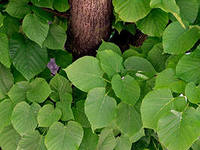 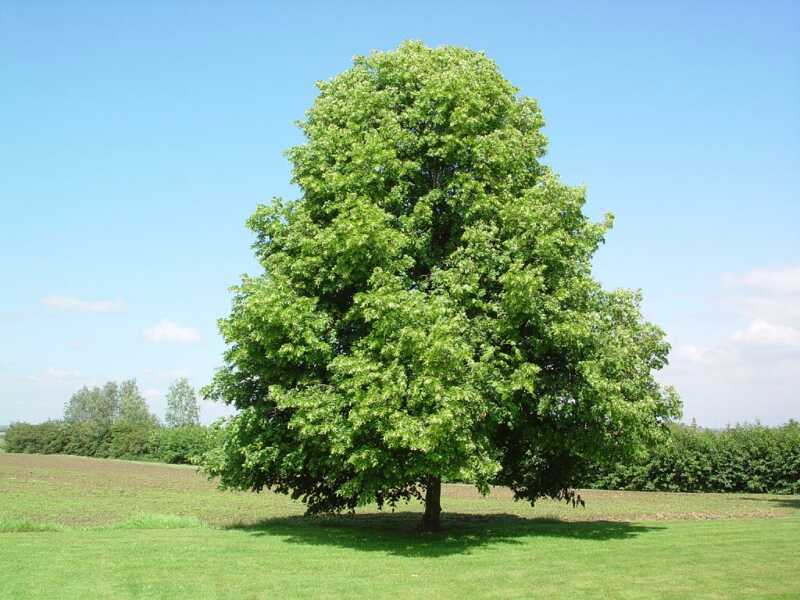 	- В быту мочало используют для изготовления малярных и слесарных кистей, а так же для изготовления материала рогожка.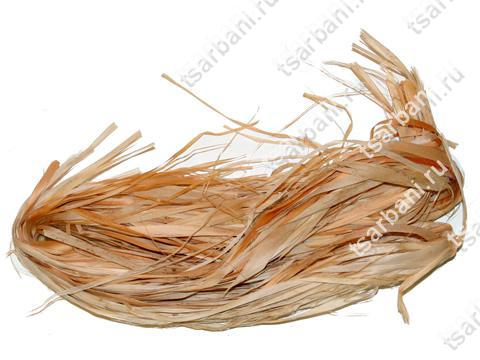 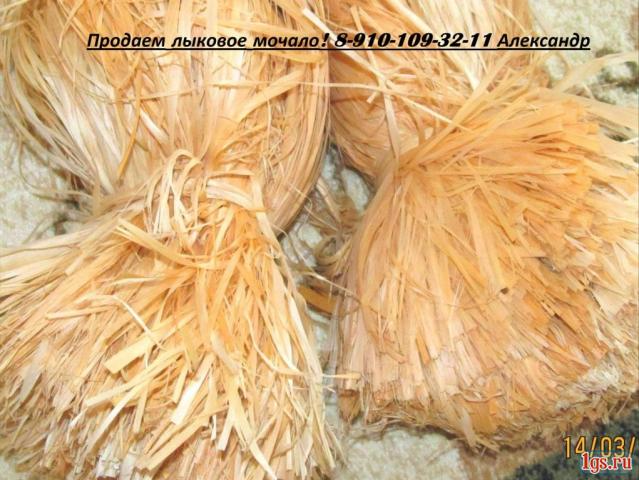 IV. Физминутка- Давайте все встанем со своих мест и вспомним считалочку, в которой говорится о дереве липа, из которого получают мочало:- Заяц белый, куда бегал? - В лес липовый. - Что там делал? - Лыко драл. - Куда клал? - Под колоду. - Кто украл? - Родион. - Родион? Выйди вон.Дети выполняют движения вместе с учителем.V. Определение свойства мочала- Давайте вместе с вами определим свойства этого материала. Согните его. Что можно сказать? (Этот материал гибкий.) Потяните теперь мочало. Что замечаете? (Этот материал в меру прочный.) У мочала есть сходство с нитками и соломкой.VI. Планирование работы- А теперь, мы определим порядок выполнения работы.Учитель показывает как выполнять работу поэтапно,  используя проектор , и объясняет порядок выполнения работ.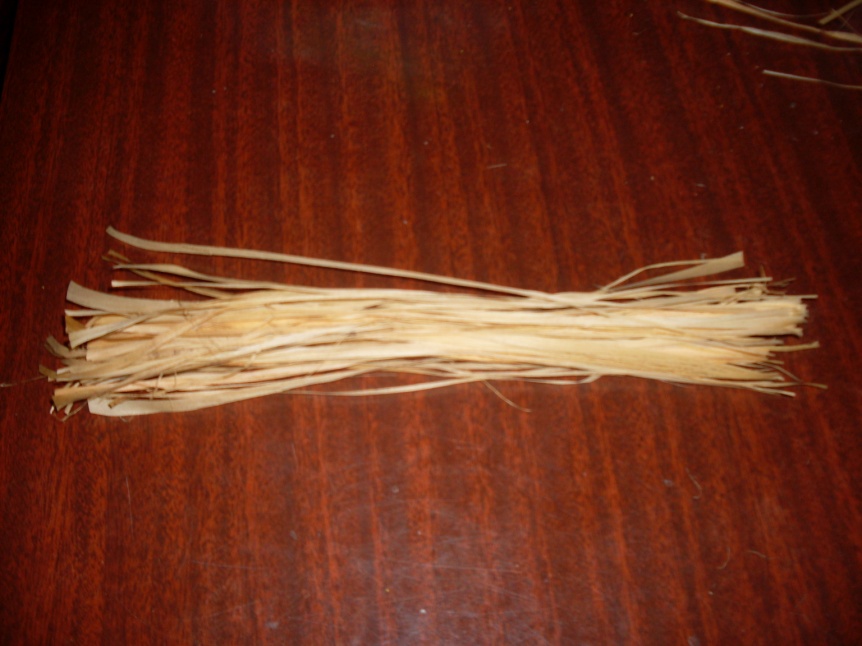 1 этап: сложим имеющийся у нас пучок мочала пополам, отступим 3-4см и обвяжем бечевкой, обозначим голову, выровняем низ, обрезав ножницами.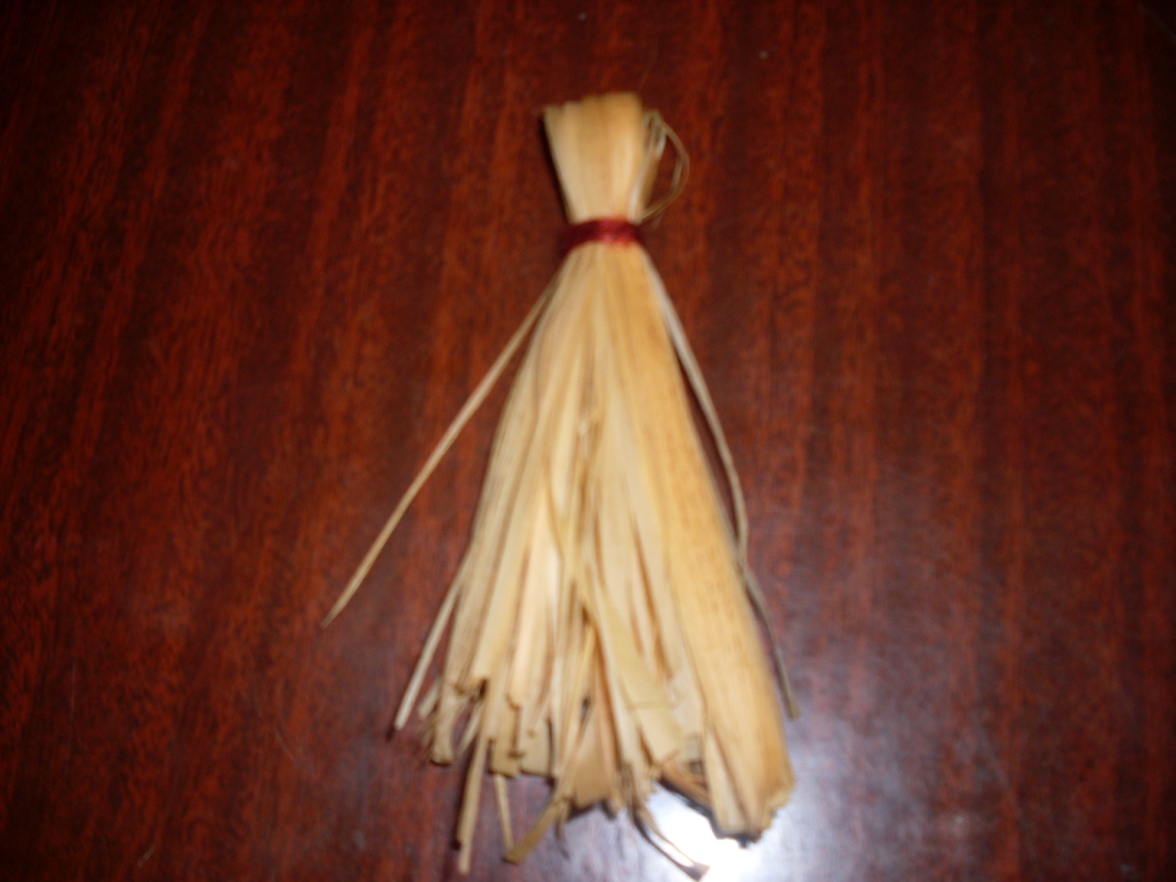 2 этап: отделим небольшое количество волокон мочала , перегнем их чуть ниже середины и перетянем бечевкой в двух местах, та как это показано на схеме. Получится ручка.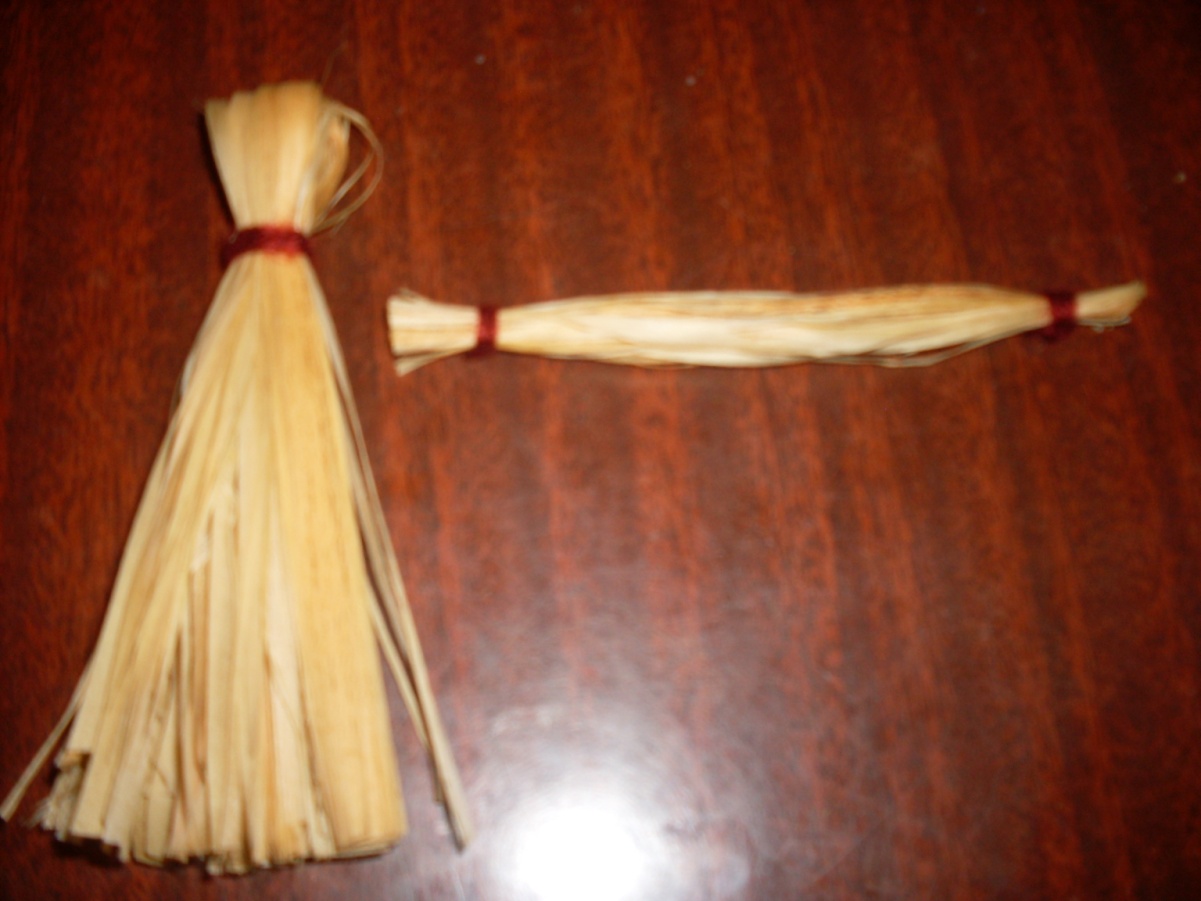 3 этап: теперь обозначим туловище нашей куклы, перетянем бечевкой оставшийся пучок чуть выше середины, так как это показано на экране, повяжем фартучек. 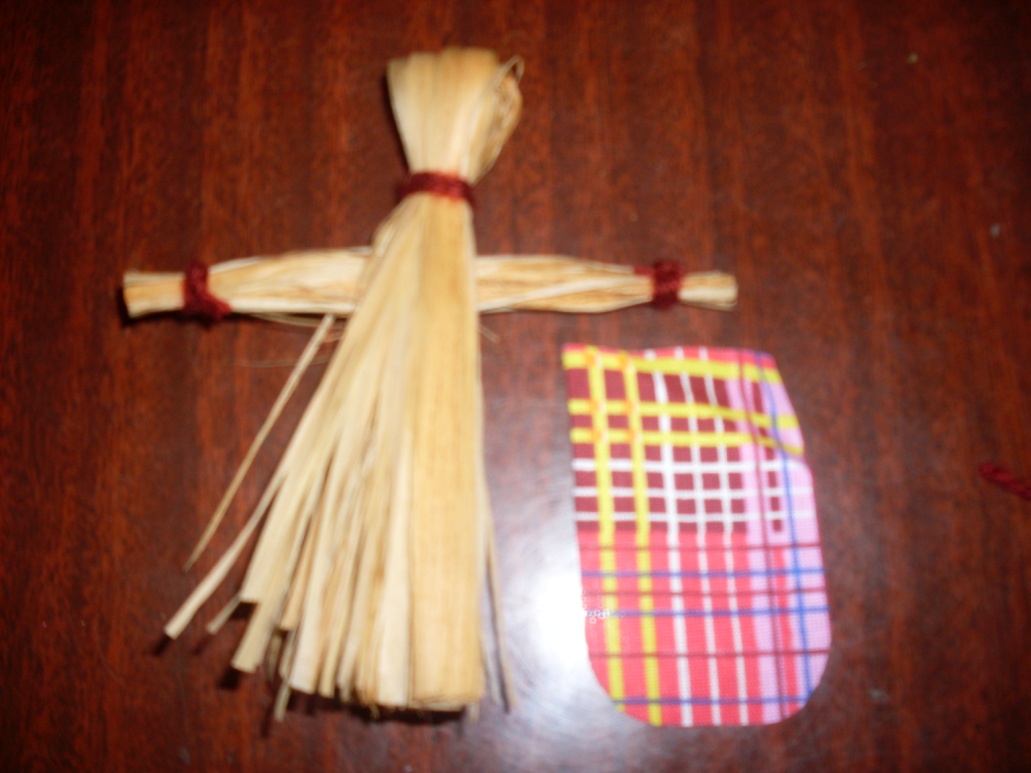 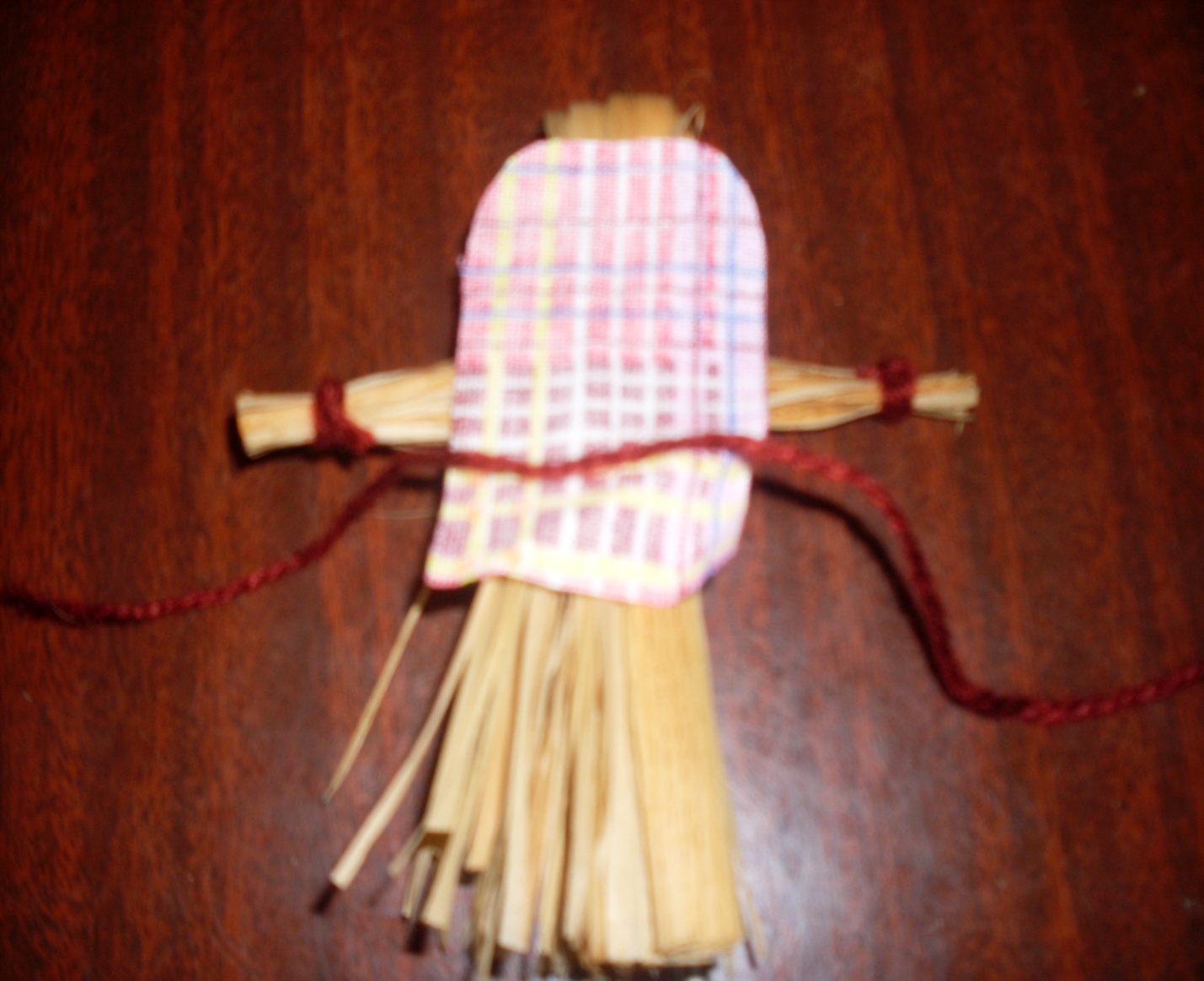 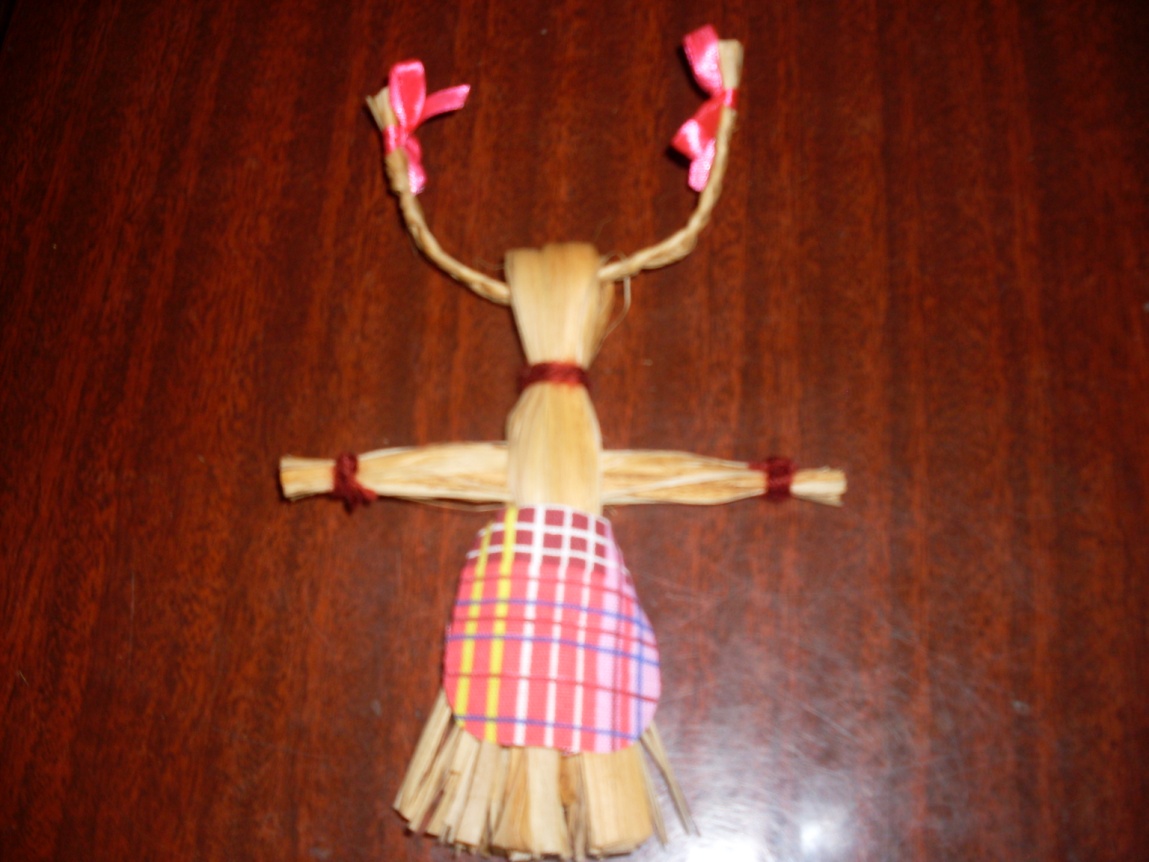 4 этап: сплетём косу, завяжем бантики, вставим в голову.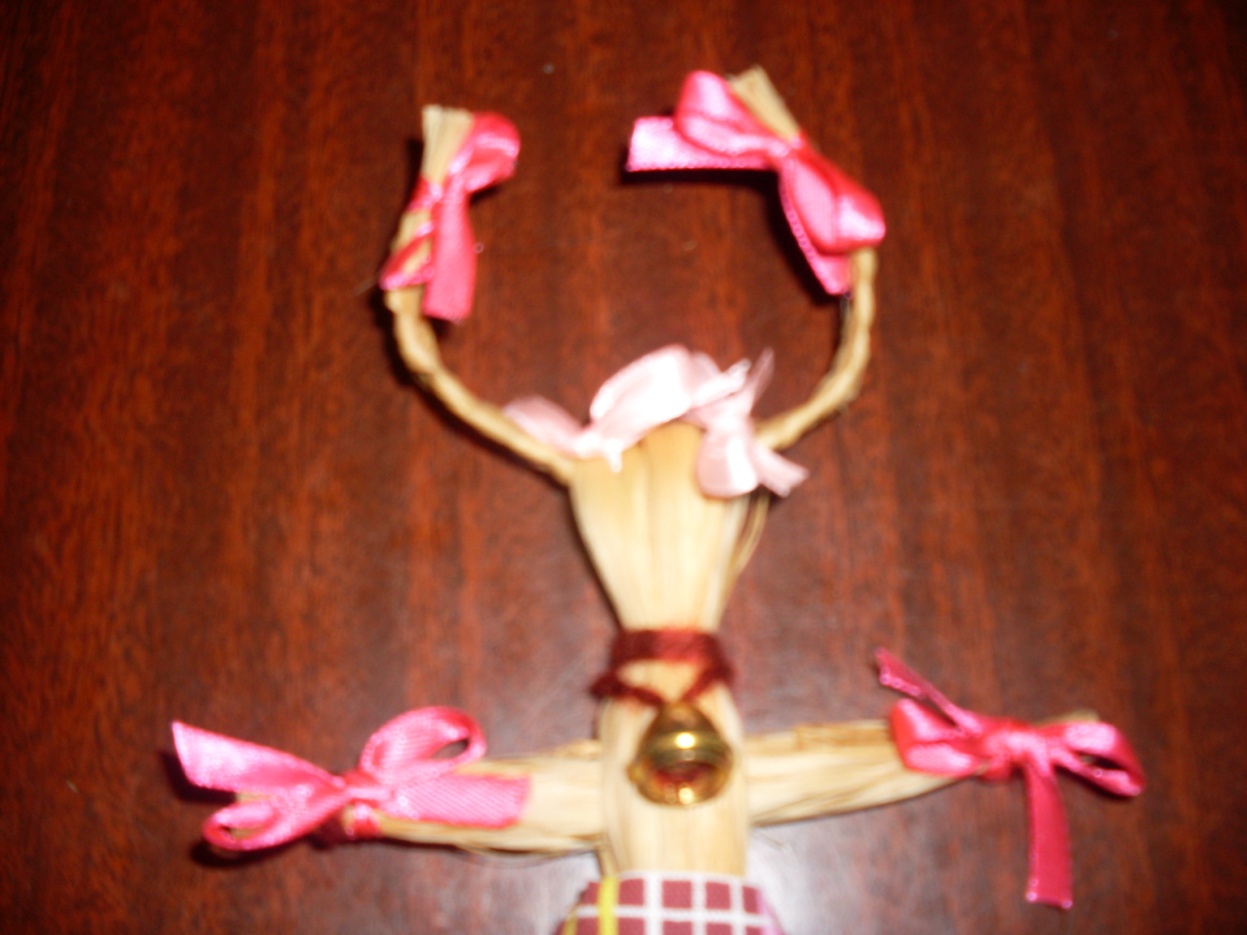 5 этап: закрепим рожки, привязав их бантиками к голове, привяжем бантики на ручки, подвяжем колокольчик.VII. Техника безопасности- Для работы вам потребуется: мочало, нитки, ножницы. Расскажите мне, как правильно работать с ножницами, чтобы, случайно, не пораниться ими. (Ответы детей.)VIII. Самостоятельное выполнение работы учащимися- Замечательные куклы у вас получились. А теперь придумаем куклам русские народные имена.Дети называют кукол.	IX. Творчество детей- Вспомните ребята, как на Руси забавляли маленьких детей? (Потешками)- А что такое потешки? (Маленькие веселые песенки, стишки для детей)- Давайте позабавим нашу куклу Машу.Потешки:Люли-люли-люленьки Прилетели гуленьки. Стали гули ворковать, Стала Маша засыпать.Солнышко, колоколнышко, Ты по раньше взойди, Нашу Машу разбуди.Ай, туки, туки, туки  Застучали молотки  Застучали молотки, Заиграли в локотки: Тук-ток, тук-ток, -  Скоро Машеньке годок.	Чук-чук-чук-чук Наловил дед щук, Сварил ухи для нашей Машеньки.Кыши, кыши, кыши Расти Маша выше,  Расти Маша выше,  Вырости до крыши.Тра-тата, тра-тата,  Дайте Маше решета Мучки посеять, Пирожки затеять. Пирожки-то на дрожжах, Не удержишь на возжах.	Вот такая расти, Ко мне в гости ходи. Вот такая расти И не пакости.Не ходи за селом - Там Баба-Яга с помелом Не ходи впотьмах - Ходит страх на ногах.Ты расти, расти, коса, До шелкова пояса. Как ты вырастешь, коса, Станешь городу краса.	Ну-ка, Маша попляши, попляши,  Твои ножки хороши, хороши, Еще нос сучком голова пучком.Ай, дыбы, дыбы, дыбы Пошел дед по грибы, Пошел по орешки Маше для потешки.Ивану-большаку - дрова рубить Ваське-указке - воду носить Мишке-среднему - печку топить Гришке-сиротке - кашу варить, А крошке Маше - песенки петь, Песни петь да плясать Родных братьев потешатьХ. Заключительный этап. Выставка работ- Сегодня вы все замечательно потрудились, работали как настоящие народные мастера. И в подарок вам я дарю работы настоящих мастеров народных промыслов из соломки. Может быть, в будущем кто-нибудь из вас станет настоящим мастером своего дела. Спасибо за урок. 